安心なまちやつしろプロジェクト事務局　行〒866‐0862 八代市松江城町6－6 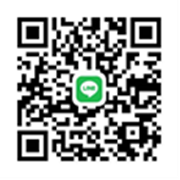 専用TEL：0965-32-6194　（受付時間 平日9時～17時）FAX：0965-34-1617専用Ｅメール 　：　　anshin8246@magma.jp　LINE ID ： anshin8246安心なまちやつしろプロジェクトの趣旨に賛同し、自ら「店舗感染対防止策チェックリスト」を作成し、事業者として新型コロナウイルス感染防止対策に取り組みますので、掲載を申請いたします。安心なまちやつしろプロジェクト参加登録手順の注意事項をご理解のうえご提出ください。メールはチェックリストの作成・変更などでの確認方法として、添付ファイルが確認できるようにお願いいたします。携帯用のメールでも構いません注意：登録申請いただいた内容はプロジェクトに関連したものに使用させていただきます。必須業種・業態飲食業事業内容(例：居酒屋・コンビニ 等)居酒屋必須事業形態法人　・　個人事業主　・　行政団体　・　組合　・　その他法人　・　個人事業主　・　行政団体　・　組合　・　その他法人　・　個人事業主　・　行政団体　・　組合　・　その他必須（かな）事業者（屋号）名いざかや　たろういざかや　たろういざかや　たろう必須（かな）事業者（屋号）名居酒屋　太郎居酒屋　太郎居酒屋　太郎必須事業所住所〒　866－0861八代市本町1丁目〇-○〇〒　866－0861八代市本町1丁目〇-○〇〒　866－0861八代市本町1丁目〇-○〇必須事業所電話番号(FAX)TEL:0965-32-6191TEL:0965-32-6191FAX:0965-34-1617必須（かな）法人名かぶしきがいしゃ　たろうかぶしきがいしゃ　たろうかぶしきがいしゃ　たろう必須（かな）法人名株式会社　太郎株式会社　太郎株式会社　太郎必須法人住所〒　866－0861八代市松江城町6-6〒　866－0861八代市松江城町6-6〒　866－0861八代市松江城町6-6必須代表者名（役職）代表取締役　八代　太郎代表取締役　八代　太郎代表取締役　八代　太郎必須担当者名（役職）営業部長　経済　花子営業部長　経済　花子営業部長　経済　花子担当者メールアドレスanshin8246@gmail.comanshin8246@gmail.comanshin8246@gmail.com必須担当者携帯電話090-〇〇〇〇-〇〇〇〇090-〇〇〇〇-〇〇〇〇090-〇〇〇〇-〇〇〇〇必須法人電話番号(FAX)TEL:0965-32-6191TEL:0965-32-6191FAX:0965-34-1617ホームページ・SNS URLhttp://8246cci.or.jp/http://8246cci.or.jp/http://8246cci.or.jp/店舗写真☑データ提出　　　メール　・　お持込み　・　LINE自社ウェブサイトの写真使用☑データ提出　　　メール　・　お持込み　・　LINE自社ウェブサイトの写真使用☑データ提出　　　メール　・　お持込み　・　LINE自社ウェブサイトの写真使用必須休業日月曜日月曜日月曜日必須営業時間　18：00～24：0018：00～24：0018：00～24：00キャッチコピー安い・うまい・早いをモットーに従業員が笑顔でご対応いたします！安い・うまい・早いをモットーに従業員が笑顔でご対応いたします！安い・うまい・早いをモットーに従業員が笑顔でご対応いたします！